  HEAVIEST FISH AND HEAVIEST COD COMPETITION 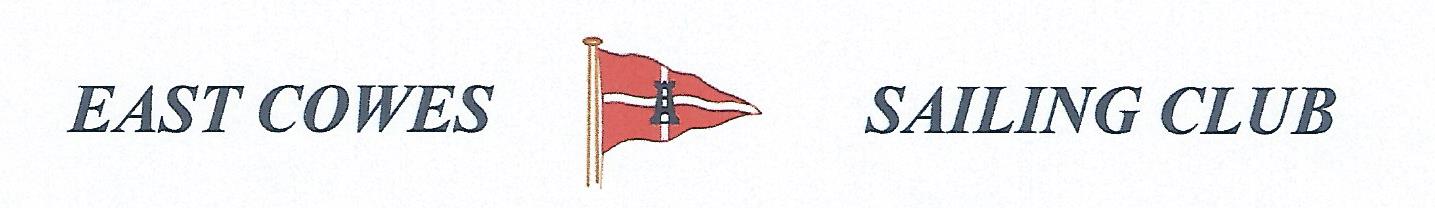 SUNDAY 28th  November 2021Weather PermittingHigh Tide 0530 a.m, 1750 Low tide 11:30 a.m(Approx)2 rods per person allowed ; No entrance feeStart fishing from 0800, Weigh in 16.00 0utside the club house for heaviest Cod. Hammer head required late afternoon and evening of 27th November and 28th NovemberPlease inform Ray Hallett Rear Commodore Motor Boats & Fishing email: motor@eastcowessc.co.uk Mobile: 07815 579289   Or Mike Harvey 07443289170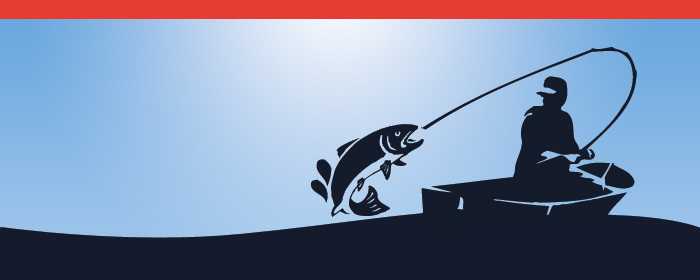 